Algebra 1 Packet 					April 20th  -  May 18th Monday, April 20th: Go do Review Quiz 2 #1-5. It is another document on my website and in Schoology. Put answers in SchoologyTuesday, April 21st: Go do Review Quiz 2 #6-10. It is another document on my website and in Schoology. Put answers in SchoologyTopic #13: Exponent Rules					Wednesday April 22Topic #14: Simplifying Polynomials					Thursday April 23Tuesday, April 28: Review Quiz 3: It’s in the “Quizzes” Documents on my website and in Schoology. Put answers in Schoology. Topic #15: Factoring Polynomials					Wednesday, April 29-May 5Topic #16: Graphing Quadratic Equations				Wednesday, May 6 Topic #17: Transformations					Thursday, April 7th Topic #18: Solving Quadratic Equations				Monday, April 11-14 (Look at Calendar) Tuesday, May 12th Monday, May 18thReview Quiz 4: It’s in the “Quizzes” Documents on my website and in Schoology. Put answers in Schoology. PRODUCT RULEQUOTIENT RULEQUOTIENT RULEPOWER RULEPOWER RULENEGATIVE EXPONENT RULESimplify each expression.Simplify each expression.Simplify each expression.Simplify each expression.Simplify each expression.Simplify each expression.Simplify each expression. Simplify each expression.                       Monday, April 27Factor each polynomial. Factor each polynomial. Factor each polynomial. Factor each polynomial. Factor each polynomial. Factor each polynomial. GREATEST COMMON FACTOR (GCF)Wednesday, April 29Wednesday, April 29DIFFERENCE OF SQUARES TRINOMIAL Thursday, April 30Thursday, April 30TRINOMIAL Monday, May 4Monday, May 4Tuesday, May 5Tuesday, May 5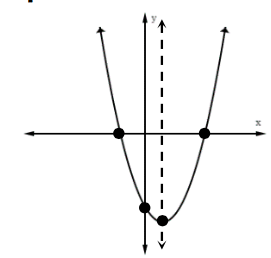 A quadratic equation creates a U-shaped curve called a PARABOLA.Standard Form: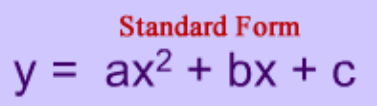 A quadratic equation creates a U-shaped curve called a PARABOLA.Standard Form:Axis of Symmetry: A quadratic equation creates a U-shaped curve called a PARABOLA.Vertex Form: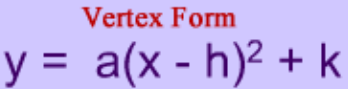 A quadratic equation creates a U-shaped curve called a PARABOLA.Vertex Form:Axis of Symmetry: x = h; Vertex: (h, k)A quadratic equation creates a U-shaped curve called a PARABOLA.Vertex Form:Graph each equation using a table of values. Identify all key characteristics. Graph each equation using a table of values. Identify all key characteristics. Graph each equation using a table of values. Identify all key characteristics. 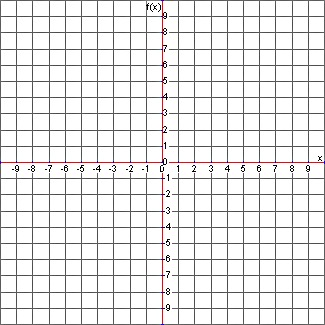 Domain:Range:Axis of Symmetry:Vertex:x-intercepts (zeros):y-intercept:Domain:Range:Axis of Symmetry:Vertex:x-intercepts (zeros):y-intercept:Domain:Range:Axis of Symmetry:Vertex:x-intercepts (zeros):y-intercept:Domain:Range:Axis of Symmetry:Vertex:x-intercepts (zeros):y-intercept:Domain:Range:Axis of Symmetry:Vertex:x-intercepts (zeros):y-intercept:Recall that vertex form describes transformations from the quadratic parent function, . Recall that vertex form describes transformations from the quadratic parent function, . Recall that vertex form describes transformations from the quadratic parent function, . Recall that vertex form describes transformations from the quadratic parent function, . Recall that vertex form describes transformations from the quadratic parent function, . Recall that vertex form describes transformations from the quadratic parent function, . Recall that vertex form describes transformations from the quadratic parent function, . Recall that vertex form describes transformations from the quadratic parent function, . Recall that vertex form describes transformations from the quadratic parent function, . Given :Given :Given :Given :Given :Given :Given :Given :Given :Translations (Shifts)Translations (Shifts)Translations (Shifts)Translations (Shifts)Translations (Shifts)ReflectionsDilations (compress/stretch)Dilations (compress/stretch)Dilations (compress/stretch)Shifts leftShifts upShifts upIf  is negative, the graph reflects over the x-axis.Creates a vertical stretchCreates a vertical stretchShifts rightShifts downShifts downIf  is negative, the graph reflects over the x-axis.Creates a vertical compressionCreates a vertical compressionGiven each equation, describe the transformations from the parent function . Given each equation, describe the transformations from the parent function . Given each equation, describe the transformations from the parent function . Given each equation, describe the transformations from the parent function . Given each equation, describe the transformations from the parent function . Given each equation, describe the transformations from the parent function . Given each equation, describe the transformations from the parent function . Given each equation, describe the transformations from the parent function . Given each equation, describe the transformations from the parent function . Transformations from the parent function . Write an equation to represent the new function.Transformations from the parent function . Write an equation to represent the new function.Transformations from the parent function . Write an equation to represent the new function.Transformations from the parent function . Write an equation to represent the new function.Transformations from the parent function . Write an equation to represent the new function.Transformations from the parent function . Write an equation to represent the new function.Transformations from the parent function . Write an equation to represent the new function.Transformations from the parent function . Write an equation to represent the new function.Transformations from the parent function . Write an equation to represent the new function.Translated 3 units right and 2 units upTranslated 3 units right and 2 units upTranslated 3 units right and 2 units upTranslated 3 units right and 2 units upVertically stretched by a factor of 4, then 5 units downVertically stretched by a factor of 4, then 5 units downVertically stretched by a factor of 4, then 5 units downVertically stretched by a factor of 4, then 5 units downReflected over the x-axis, then translated 7 units left and 1 unit up.The solutions to a quadratic equation are the points at which the parabola intersects the x-axis.Solutions are also referred to as roots, zeros, or x-intercepts.A quadratic equation can have two solutions, one solution, or no real solutions.Methods to Solve a Quadratic EquationThe solutions to a quadratic equation are the points at which the parabola intersects the x-axis.Solutions are also referred to as roots, zeros, or x-intercepts.A quadratic equation can have two solutions, one solution, or no real solutions.GraphingFactoringThe Quadratic FormulaSolve each equation. Round to the nearest hundredth when necessary.Solve each equation. Round to the nearest hundredth when necessary.                     Monday                          Monday                 Wedneday             Don’t Do                Don’t Do            Don’t Do                    Tuesday                 Tuesday            Wednesday                Tuesday               Thursday                    Thursday The dimensions of a rectangle can be represented by the expression  and . If the area of the rectangle is 75 square feet, find the value of x.Hint: set up an equation. Area of a rectangle is A=LxWSet up like this: Multiply the two binomials and set it equal to 75.Solve for x by setting each binomial = to zeroThe answer can only be the positive one because you can’t have a negative measurement. The stress distribution on a structure is given by  where  is stress in pounds per square inch and  is the distance in feet from a reference point. At what distance is the stress equal to 0 pounds per square inch?A toy rocket is launched from a platform that is 48 feet high. The rocket’s height above the ground is modeled by the equation . What is the rocket’s height at 2 seconds?